Phiếu học tập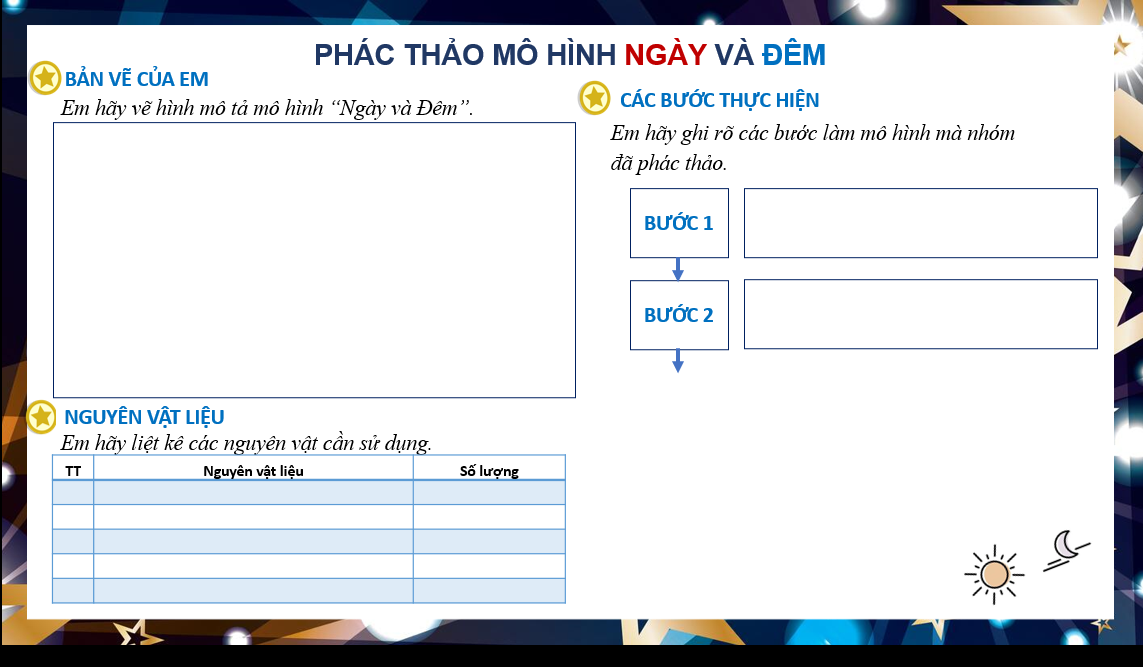 